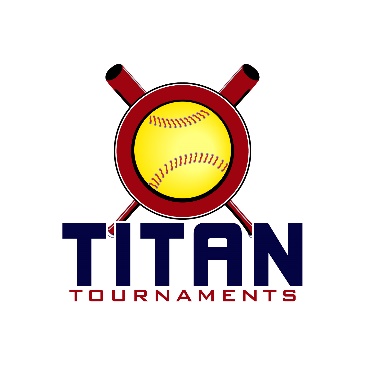           Thanks for playing ball with Titan!	
Rose Lane Park – 199 Hayley Drive, Toccoa, GAFormat: 3 seeding games + single elimination bracket playRoster and Waiver Forms must be submitted to the onsite director upon arrival and birth certificates must be available.Entry Fee - $435/ Spectator Admission - $7 Per SpectatorSanction - $35 if unpaid in 2024Please check out the How much does my team owe document.Run rule is 15 after 2, 12 after 3, 10 after 4, 8 after 5. Games are 7 innings if time permits.Pitching rule overview – 1. The pitcher’s pivot foot shall maintain contact with the pitcher’s plate until the forward step. Note: a pitcher may take a step back with the non-pivot foot from the plate prior, during, or after the hands are brought together. 
2. Illegal Pitch – Is a ball on the batter. Note: Runners will not be advanced one base without liability to be put out.The on deck circle is on your dugout side. If you are uncomfortable with your player being that close to the batter, you may have them warm up further down the dugout, but they must remain on your dugout side.
Headfirst slides are allowed, faking a bunt and pulling back to swing is allowed.Runners must make an attempt to avoid contact, but do not have to slide.
Warm Up Pitches – 5 pitches between innings or 1 minute, whichever comes first.Coaches – one defensive coach is allowed to sit on a bucket or stand directly outside of the dugout for the purpose of calling pitches. Two offensive coaches are allowed, one at third base, one at first base.
Offensive: One offensive timeout is allowed per inning.
Defensive: Three defensive timeouts are allowed during a seven inning game. On the fourth and each additional defensive timeout, the pitcher must be removed from the pitching position for the duration of the game. In the event of extra innings, one defensive timeout per inning is allowed.
An ejection will result in removal from the current game, and an additional one game suspension. Flagrant violations are subject to further suspension at the discretion of the onsite director.10U Seeding Games – 70min finish the inning*Please be prepared to play at least 15 minutes prior to your scheduled start times*Director – Rickey (404)-625-4406
Roster must be printed from the Titan website, completely filled out, and turned in to Rickey, prior to your team’s 1st game of the day.Keep a copy for yourself, you will be required to turn in a Titan roster at every tournament.10U Bracket Games – 75min finish the inning*Please be prepared to play at least 15 minutes prior to your scheduled start times*14U Seeding Games – 70min finish the inning*Please be prepared to play at least 15 minutes prior to your scheduled start times*Director – Rickey (404)-625-4406
Roster must be printed from the Titan website, completely filled out, and turned in to Rickey, prior to your team’s 1st game of the day.Keep a copy for yourself, you will be required to turn in a Titan roster at every tournament.14U Bracket Games – 75min finish the inning*Please be prepared to play at least 15 minutes prior to your scheduled start times*12U Seeding Games – 70min finish the inning*Please be prepared to play at least 15 minutes prior to your scheduled start times*Director – Allen (770)-895-5094
Roster must be printed from the Titan website, completely filled out, and turned in to Allen, prior to your team’s 1st game of the day.Keep a copy for yourself, you will be required to turn in a Titan roster at every tournament.12U Bracket Games – 75min finish the inning*Please be prepared to play at least 15 minutes prior to your scheduled start times*TimeFieldGroupTeamScoreTeam9:005SeedingNEGA Inferno6-5Chestatee Chargers10:205SeedingHome Plate Elite10-8Dawson Diamonds10:207SeedingDTS Diamonds5-6Deep South11:405SeedingNEGA Inferno0-3Dawson Diamonds11:407SeedingChestatee Chargers5-11Deep South1:005SeedingNEGA Inferno6-3Home Plate Elite1:007SeedingChestatee Chargers0-9DTS Diamonds2:205SeedingDeep South7-4Home Plate Elite2:207SeedingDawson Diamonds0-10DTS DiamondsTimeFieldGroupTeamScoreTeam3:455BracketGame 14 SeedHome Plate Elite2-65 SeedDawson Diamonds3:457BracketGame 23 SeedNEGA Inferno8-36 SeedChestatee Chargers5:155BracketGame 3Winner of Game 1Dawson Diamonds9-61 SeedDeep South5:157BracketGame 4Winner of Game 2NEGA Inferno3-62 SeedDTS Diamonds6:455BracketC-ShipWinner of Game 3Dawson Diamonds2-12Winner of Game 4DTS DiamondsTimeFieldGroupTeamScoreTeam9:007SeedingGA Vengeance Sartain11-2Fireproof9:008SeedingChestatee Chargers0-15Sharon Springs10:208SeedingGA Vengeance Sartain5-8Sharon Springs11:408SeedingChestatee Chargers1-11Fireproof1:008SeedingChestatee Chargers0-11GA Vengeance Sartain2:208SeedingSharon Springs9-5FireproofTimeFieldGroupTeamScoreTeam3:458BracketGame 11 SeedSharon Springs18-24 SeedChestatee Chargers5:158BracketGame 22 SeedGA Vengeance8-63 SeedFireproof6:458BracketC-ShipWinner of Game 1Sharon Springs0-2Winner of Game 2GA VengeanceTimeFieldGroupTeamScoreTeam9:002TitanAmbush Ingram1-7Raptors10:201TitanNorth GA Girls2-8South Star10:202TitanFirecrackers Newton3-11North GA Storm11:401TitanAmbush Ingram10-0South Star11:402TitanRaptors8-7North GA Storm1:001TitanAmbush Ingram10-0North GA Girls1:002TitanRaptors6-2Firecrackers Newton2:201TitanNorth GA Storm15-2North GA Girls2:202TitanSouth Star8-4Firecrackers NewtonTimeFieldGroupTeamScoreTeam9:003SpartanInferno6-6Home Plate Prime10:203SpartanFireproof0-12Mountain Elite10:204SpartanMidway Thunder16-1Apex11:403SpartanInferno2-9Mountain Elite11:404SpartanHome Plate Prime6-7Apex1:003SpartanInferno8-3Fireproof1:004SpartanHome Plate Prime0-10Midway Thunder2:203SpartanApex9-3Fireproof2:204SpartanMountain Elite1-2Midway ThunderTimeFieldGroupTeamScoreTeam3:451GoldGame 1Titan 2 SeedAmbush7-6Spartan 3 SeedApex3:452GoldGame 2Spartan 2 SeedMtn Elite6-4Titan 3 SeedSroem5:151GoldGame 3Winner of Game 1Ambush2-1Titan 1 SeedRaptors5:152GoldGame 4Winner of Game 2MTN Elite1-6Spartan 1 SeedThunder6:451GoldC-ShipWinner of Game 3Ambush0-8Winner of Game 4ThunderTimeFieldGroupTeamScoreTeam3:454SilverGame 1Titan 5 SeedFirecracker6-0Spartan 6 SeedFireproof3:453SilverGame 2Spartan 5 SeedHome Plate Prime15-0Titan 6 SeedNGG5:154SilverGame 3Winner of Game 1Firecracker12-0Titan 4 SeedSouth Star5:153SilverGame 4Winner of Game 2Home Plate Prime10-2Spartan 4 SeedInferno6:454SilverC-ShipWinner of Game 3Home Plate Prime3-0Winner of Game 4Firecrackers